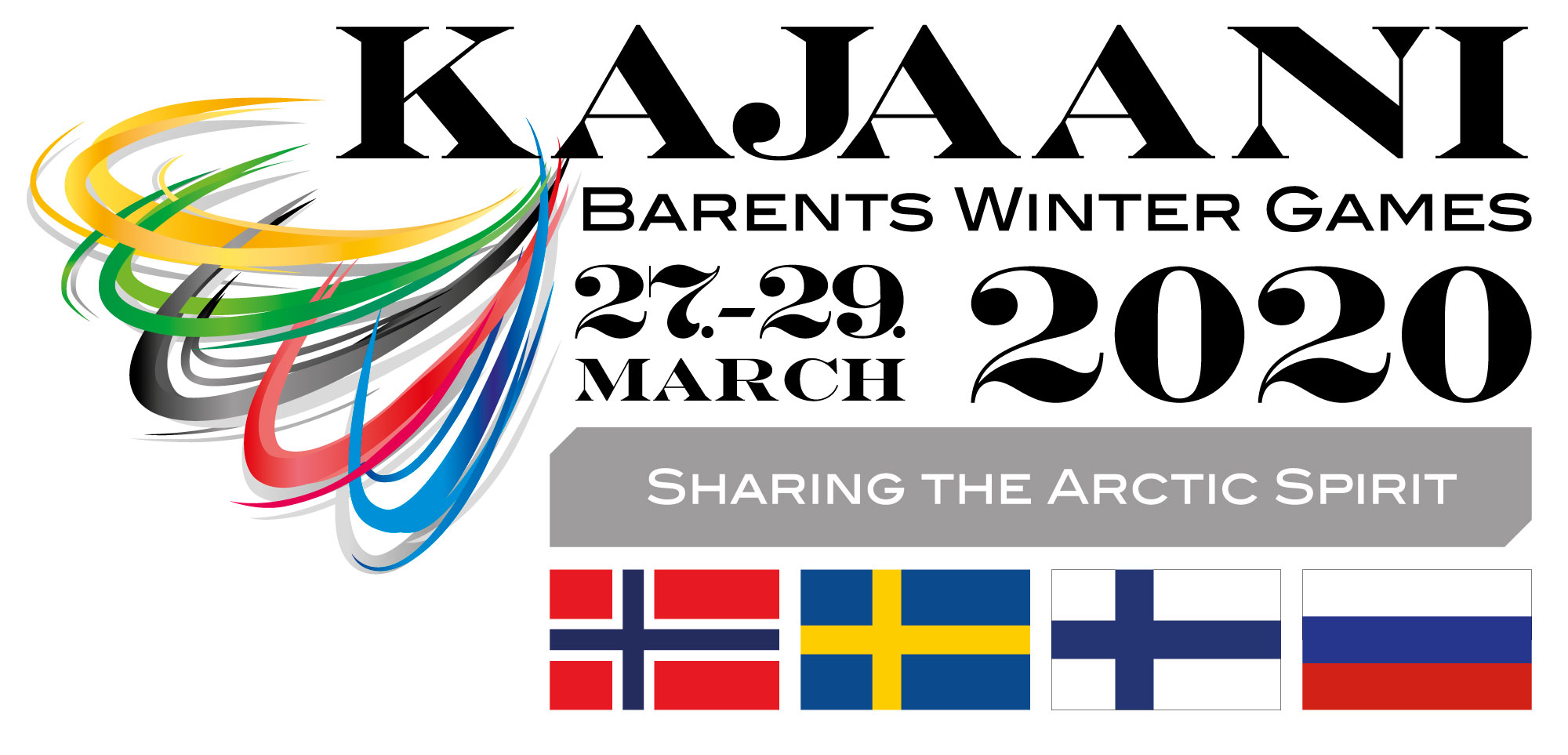 Приглашение Зимние Баренц ИгрыКаяни 27 – 29 марта 2020С большим удовольствием Баренц спортивный комитет Финляндии приглашает вас к участию в Зимних Баренц играх в Каяни 27-29 марта 2020.Первые Баренц игры прошли в Тромсё в 2014 году. Подошла очередь Финляндии организовать Зимние Баренц игры 2020!Спортивное ориентирование - лыжная гонкаВозраст: Юноши и девушки 17-18 лет (2002-2003г.р.)
             19-20 лет (2000-2001г.р.)
             21-25 лет (1995-1999г.р.)Состав команды: 12 спортсменов (6 юноши, 6 девушек), 2 тренера

Программа мероприятия:
Пятница 27 марта Приезд в Каяни, аккредитация и заселение в отели (с 12:00). Для некоторых видов спорта: начало соревнований. 20:00 церемония открытия.
Суббота 28 марта Соревнования. 20:00 Приветственная вечеринка 
Воскресенье 29 марта Соревнования. ВыездБаренц спортивный комитет Финляндии обеспечивает:Проживание в отелях (2-4 местное) с пятницы по воскресенье;Tранспорт: отели-арены-отели с пятницы по воскресенье;Питание: 27 марта – ужин28 марта – завтрак, обед, ужин29 марта – завтрак, пакетированный обедКонтактная информацияВера Арнтсен, vera.arntsen@idrettsforbundet.no, тел. +47 975 67 938перевод подготовила инструктор-методист Лебедева Е.В. 56-75-00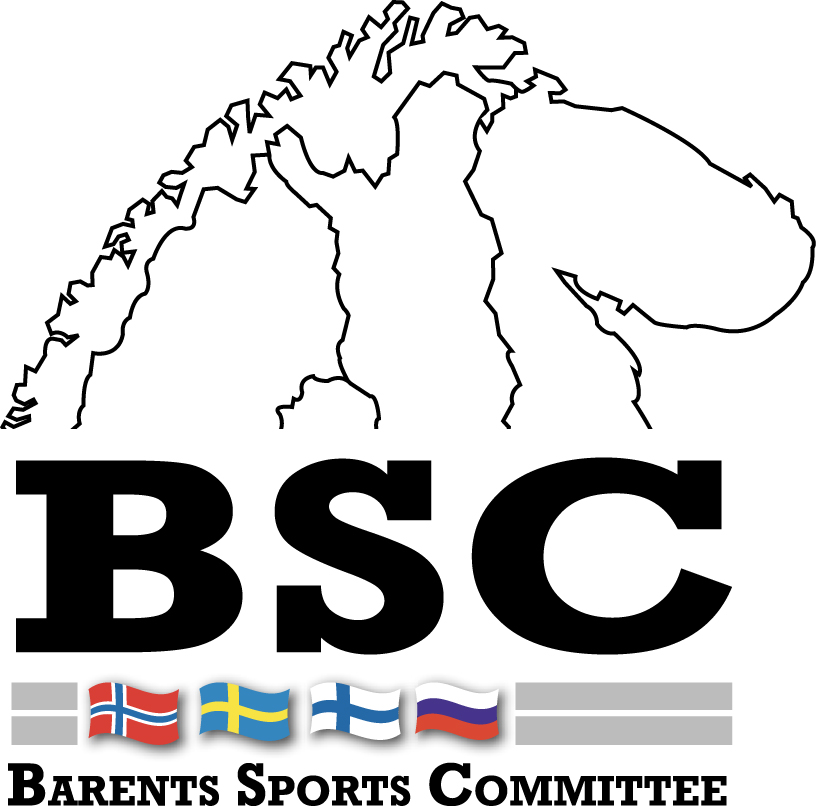 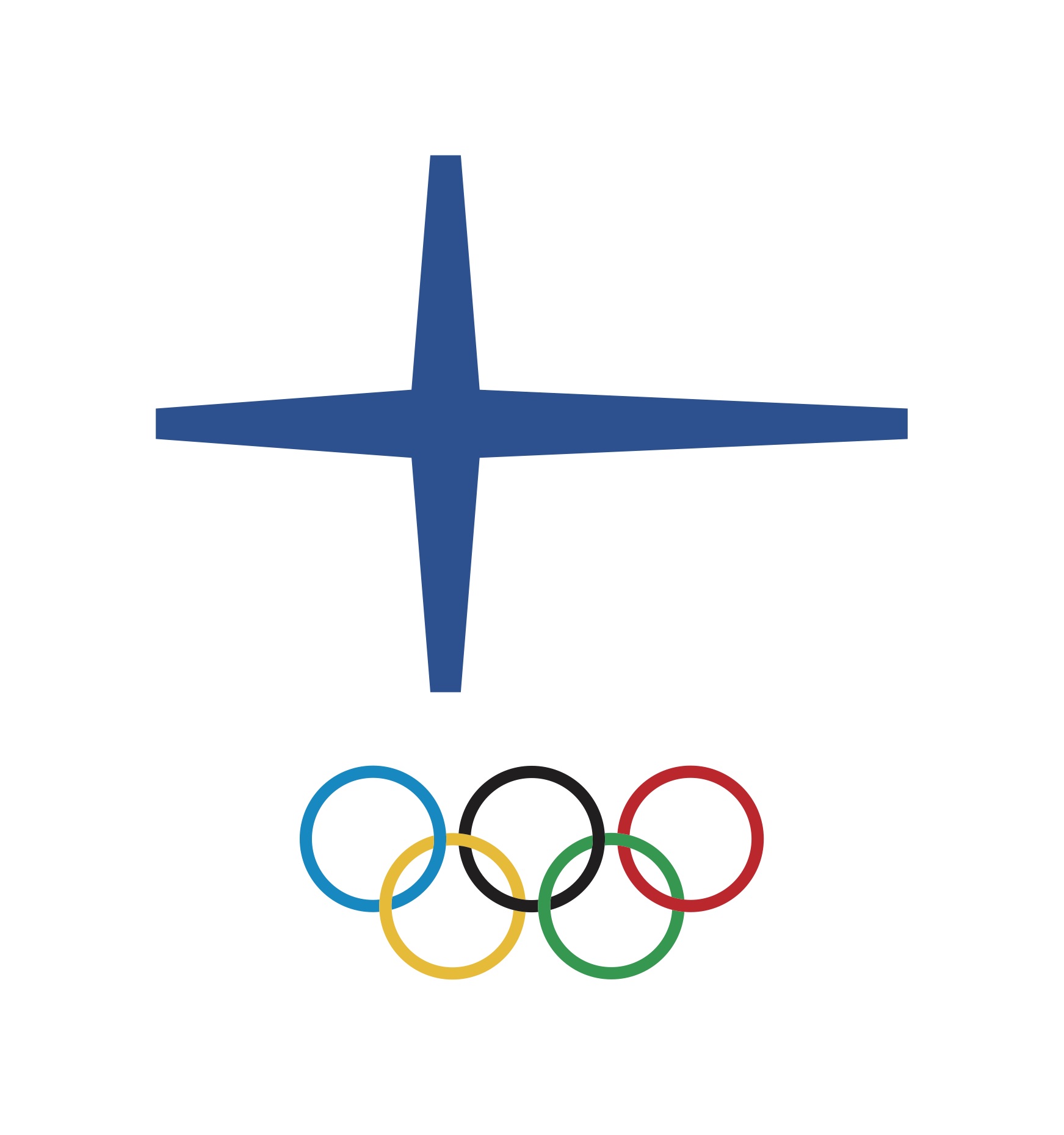 